	                   PAWNEE COMMUNITY UNIT SCHOOL DISTRICT #11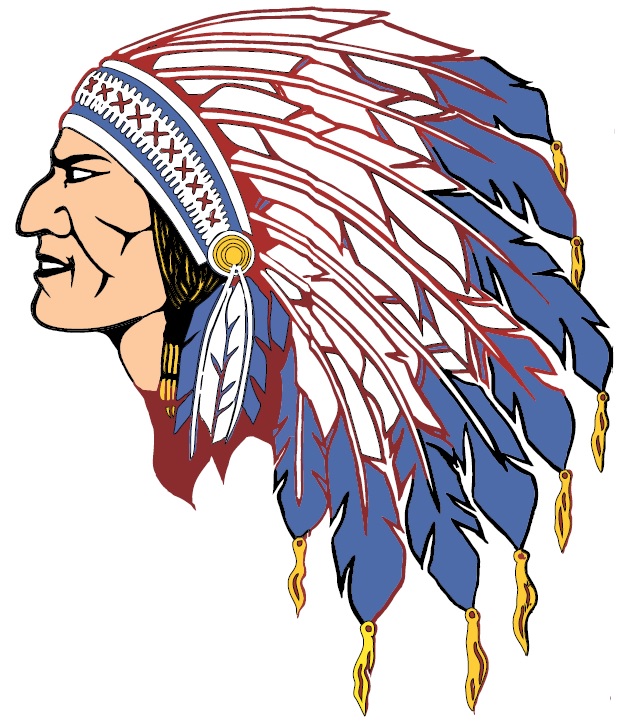 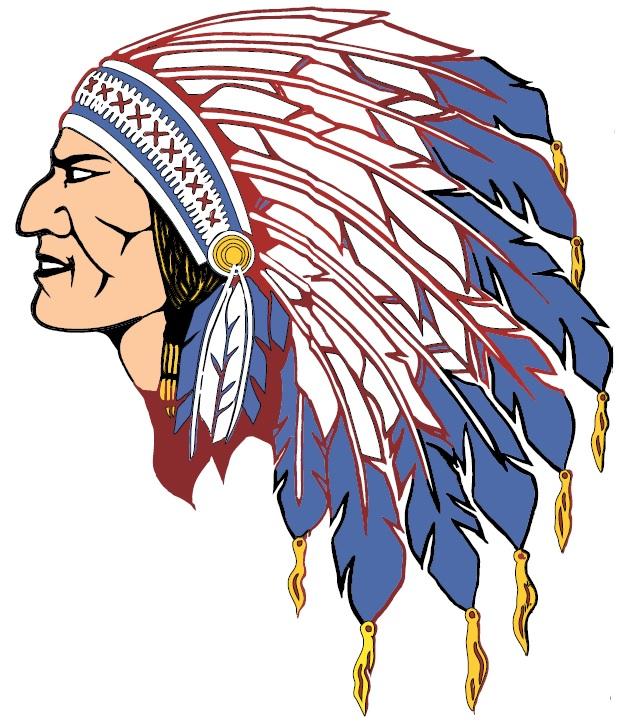 	                      810 North Fourth Street, Pawnee, Illinois 62558   Phone:  217-625-2471                      Donald Burton                   Superintendent                           superintendent@pawneeschools.org	Nicole Goodall	W. Christopher Hennemann	Sara Hogan	Jr. High/High School Principal	Grade School Principal	Athletic Director		ngoodall@pawneeschools.org 	chennemann@pawneeschools.org	shogan@pawneeschools.orgE-LEARNING DAY In the event that Pawnee CUSD #11 issues emergency learning days, the following plan will be put into effect:E-LEARNING DAY COMMUNICATIONEvery attempt will be made to announce an e-learning day the night before.  In the event that an announcement cannot be made the day before, the announcement will be made by 6:30a.m. on the e-learning day.Communication for e-learning days will be ongoing and provided through Teacherease, the school website, and school Facebook page.  Please check these communications frequently for the latest information.SCHOOL DAY AND ATTENDANCEThe e-learning school day will be from 8:15a.m.-1:20p.m.Each school office will enter student attendance on Teacherease.GRADE SCHOOL E-LEARNING SCHEDULE8:15–11:36	Direct Classroom Instruction11:36-12:13	Lunch12:17-1:20	Teacher will be available to answer any questionsJUNIOR HIGH/HIGH SCHOOL MONDAY E-LEARNING SCHEDULE1A		8:15-8:45		302A 		8:49-9:19		301B		9:23-9:53		302B		9:57-10:27		303A		10:31-11:01		30Lunch		11:05–11:42		374A		11:46–12:16		303B		12:20-12:50		304B		12:54-1:20		26JUNIOR HIGH/HIGH SCHOOL BLOCK DAY E-LEARNING SCHEDULE1A/1B		8:15–9:18		632A/2B		9:22–10:25		633A/3B		10:29-11:32		63Lunch 		11:36–12:13		374A/4B		12:17-1:20		63INSTRUCTIONTeachers and students will be utilizing Teacherease, Google Classroom, or Google Meets their e-learning instruction.During e-learning students will be assigned tasks from the teachers.Google Meets links for an e-learning day will posted on the agreed upon technology platform first thing in the morning.If possible the assignment for the e-learning day will be work that was assigned for the missed day.Teachers in 1st – 12th grades are expected to meet face to face with each of their classes through Google Meets during an e-learning day.Pre-K and Kindergarten teachers will contact families about their plan.If circumstances arise that a teacher can’t meet face to face, the teacher needs to contact the appropriate building principal.All assignments for classes will be posted after the class meeting time.All work will be due the day after school is back in session in order for teachers to verify participation and monitor progress.If students can’t connect via technology, they will be provided paper copies or electronic copies of the assignments on their first day back.All work will then be due the day after school is back in session All teachers will be available for assistance via email or Google Meets between the hours of 8:15a.m.-1:20p.m.TECHNOLOGYIt is understood that most households have access to the internet either on a computer or cell phone device.  If a student in 1st – 12th grades needs a Chromebook for use at home, contact the appropriate office and one will be provided.Students may complete the work electronically and email to the appropriate teacher or on paper to turn into the teacher by the due date.  In the event that a student does not have internet access, students and parents will be allowed access to the school parking lot areas to gain temporary WIFI access in order to download appropriate materials through Teacherease, Google classroom, or Google Meets.  Students and parents should remain in their vehicles.  Once materials have been downloaded, we kindly ask that you leave the school grounds.If coming to school is not physically possible, please email (if possible) your teachers.The school district will continue to work with families in the event that internet access is not available.  For students with limited access to the internet, packets will be made available on the first day back to school.  GOOGLE MEETSGoogle Meets will be used for face to face instruction.  Links to the Google Meets meetings will be posted in Google Classroom, or Teacherease.Students are expected to attend Google Meets sessions during the e-learning school day.Students are to have their cameras on and face visible during the entire Google Meets session.Students are expected to be dressed properly for Google Meets sessions.Students are not to have any offensive or school inappropriate materials visible during Google Meets sessions.SPECIAL EDUCATION AND MTSS SERVICESSpecial Education teachers, school counselors, school psychologists, MTSS teachers, and the school nurse will be available to parents and students on e-learning days.  These professionals may be accessed through their school email addresses between the hours of 8:15a.m.-1:20p.m.To ensure that services of special education students are met, students with special needs will have assignments modified or provided based on their IEP goals from their special education teacher or related service provider.  HOMEWORKStudents will access their learning through the use of Teacherease, Google classroom, Google Meets, or school provided packets.  All work will be due the day after we are back in session in order for teachers to verify participation and monitor progress.EXTRA-CURRICULAR AND SCHOOL EVENTSExtra-curricular events and school functions may be canceled in the event of e-learning days.  This includes but is not limited to practice, games, clubs, extra-curricular events, trips, or special events on these days.  All school activities may be suspended until further notice.Information pertaining to this will be shared on by Teacherease, the school website, and the school Facebook page.E-LEARNING DAY SURVEYA few days after implementation of an e-learning day, a survey will be emailed to parents, staff, and students for feedback that will be evaluated by the school district.